Kas turi ragą, tam nereikia botago...Balandžio 22 d. pirmos klasės mokiniams (pradinių klasių mokytoja metodininkė Gina Griškonienė) gimnazijos muziejuje vedė integruotą pamoką ,, Kas turi ragą, tam nereikia botago...‘‘. Padedant muziejaus vadovei mokytojai Danutei Anušauskienei mokiniai buvo trumpai supažindinti su Jurginių ir  Sekminių papročiais, piemenėlių darbu, ganymo instrumentais, karvių puošimo per Sekmines tradicijomis ir kita. Buvo padeklamuotas eilėraštis ir padainuota daina apie piemenėlius.Kraštotyrininkė III g. klasės mokinė Ringailė Šiupšinskaitė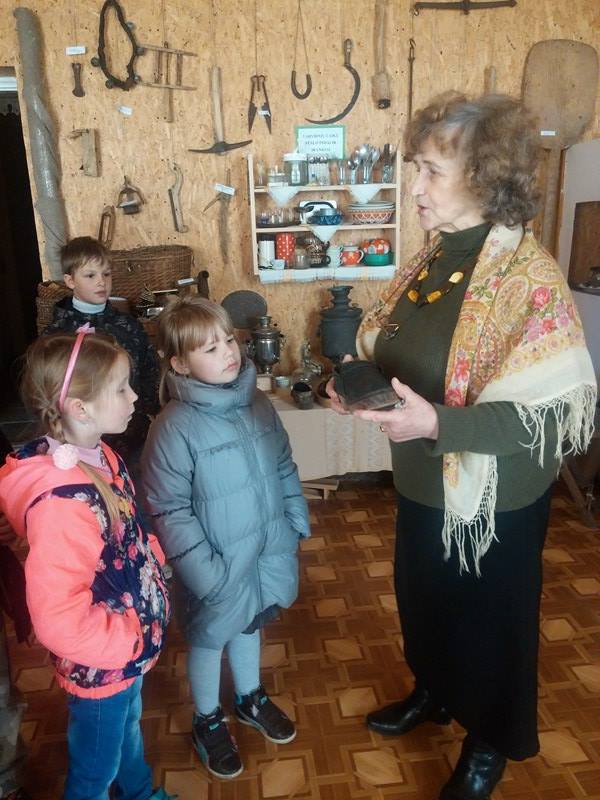 